The Ohio Adult Ally Initiative Engaging Young People in Identifying Intervening Variables: Evidence Flow ChartDirections: This flow chart is designed to support adult allies in their process of identifying data sources and determining if they have sufficient evidence for their young people to use to identify an intervening variable(s). Mark your answers along your path. If you choose “Other” for why you think you don’t have enough evidence, provide your reasoning. 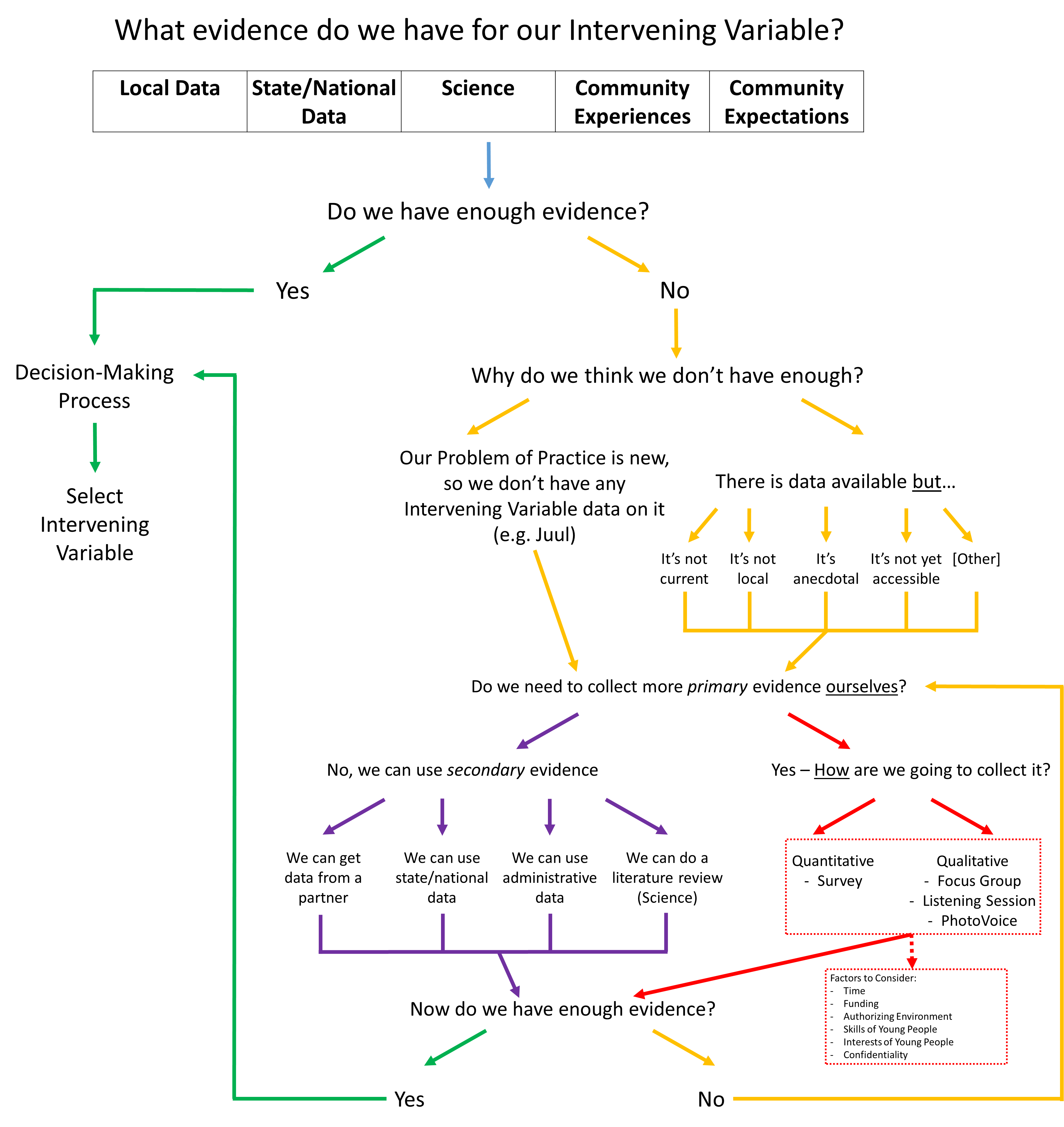 